Ministero dell’Istruzione, dell’Università e della RicercaISTITUTO COMPRENSIVO STATALEdi Scuola dell’Infanzia, Primaria e Secondaria di 1° Grado"Pascoli - Giovinazzi"Via Mazzini n. 25 - Tel. 099.849.11.43 - Castellaneta (TA)e-mail:taic860004@istruzione.itpec:taic860004@pec.istruzione.it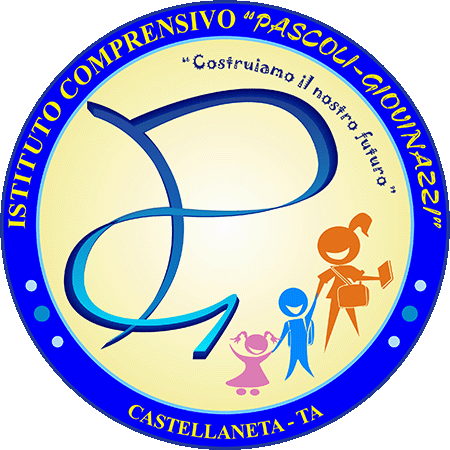 INTEGRAZIONE PRO TEMPORE AL P.T.O.F. VALUTAZIONE della DaDAnno Scolastico 2019 – 2020 LEGITTIMAZIONE E CONTESTO NORMATIVOD.P.R. n. 275 del 1999: il decreto sancisce e riconosce l’Autonomia Scolastica, nonché legittima le decisioni prese dall’Istituzione Scolastica in merito alla individuazione dei criteri e della modalità per la valutazione degli apprendimenti (art. 4, c. 4 e art. 14, c. 2).D.P.R. n. 122 del 2009: il decreto, contenente “Regolamento recante coordinamento delle norme vigenti per la valutazione degli alunni”, prevede che la valutazione è espressione dell'autonomia professionale propria della funzione docente, nella sua dimensione sia individuale che collegiale, nonché dell'autonomia didattica delle istituzioni scolastiche. D.L. n. 62 del 13 aprile 2017: ai sensi dell’art. 1 la valutazione ha per oggetto il processo formativo e i risultati di apprendimento degli studenti, ha finalità formativa ed educativa e concorre al miglioramento degli apprendimenti e al successo formativo degli stessi, documenta lo sviluppo dell' identità personale e promuove la autovalutazione di ciascuno in relazione alle acquisizioni di conoscenze, abilità e competenze.D.L. 18/2020 “Cura Italia”, art. 87 c. 3-ter, O.M. n. 9 e n.11 del 16 maggio 2020: la didattica a distanza cambia il modo di fare «lezione», conseguentemente cambia il modo di fare «valutazione». Le valutazioni del docente, sia a distanza sia in presenza, però, hanno sempre lo stesso valore, dal punto di vista della legittimità amministrativa.VERIFICA E VALUTAZIONELa valutazione non è un punto di arrivo ma un processo dinamico che accompagna lo studente, ne promuove l’apprendimento e orienta lo sviluppo.A seguito dell’emergenza sanitaria legata alla pandemia da SARS-COV-2  e alla conseguente sospensione delle attività didattiche in presenza, con la legittimazione della DaD (D.P.C.M. 13 aprile 2020) è stato necessario operare delle variazioni rispetto ai criteri stabiliti nel P.T.O.F. in merito alla valutazione  del processo di apprendimento, del comportamento e del rendimento scolastico complessivo degli alunni.GRIGLIA DI VALUTAZIONE DISCIPLINARE SCUOLA SECONDARIA DI PRIMO GRADORUBRICA VALUTAZIONE  PROVE RUBRICA VALUTAZIONE  PROVE RUBRICA VALUTAZIONE  PROVE RUBRICA VALUTAZIONE  PROVE RUBRICA VALUTAZIONE  PROVE RUBRICA VALUTAZIONE  PROVE DESCRITTORI PER LIVELLI ED ATTRIBUZIONE VOTODESCRITTORI PER LIVELLI ED ATTRIBUZIONE VOTODESCRITTORI PER LIVELLI ED ATTRIBUZIONE VOTODESCRITTORI PER LIVELLI ED ATTRIBUZIONE VOTOCRITERIEVIDENZELIVELLO A (Avanzato)9 – 10 LIVELLO B (Intermedio)8 – 7 LIVELLO C (Base)6LIVELLO D (Iniziale)4 – 5 SVOLGIMENTOPresentazione del compito assegnatoOrdinata, completa e precisaNon sempre ordinata, completa e precisaSufficientemente completa, ordinata e precisaNon ordinata, poco precisa, guidata dal docenteSVOLGIMENTOQualità del contenuto: conoscenze e linguaggio specificoApprofondito e con apporto personale Appropriato e precisoCompleto  con apporto personale nel complesso adeguato.CorrettoAbbastanza completo/essenziale, con apporto personale non sempre adeguato.AccettabileIncompleto/frammentario e/o lacunosoInadeguato/manchevoleORGANIZZAZIONERispetto dei tempi e della modalità di consegnaPuntuale secondo la data di consegna richiestaModalità di consegna correttaAbbastanza puntuale (qualche consegna disattesa secondo la data di consegna)Modalità di consegna abbastanza correttaSaltuario (metà degli invii richiesti), ma con recupero di consegne precedentiModalità di consegna non sempre correttaSelettivo/occasionale (meno della metà degli invii richiesti)/nessun invioModalità di consegna non corretta corretta/non effettuataGRIGLIA PER L’ATTRIBUZIONE DEL GIUDIZIO SUL COMPORTAMENTO SECONDARIA I GradoGRIGLIA PER L’ATTRIBUZIONE DEL GIUDIZIO SUL COMPORTAMENTO SECONDARIA I GradoGRIGLIA PER L’ATTRIBUZIONE DEL GIUDIZIO SUL COMPORTAMENTO SECONDARIA I GradoGRIGLIA PER L’ATTRIBUZIONE DEL GIUDIZIO SUL COMPORTAMENTO SECONDARIA I GradoGRIGLIA PER L’ATTRIBUZIONE DEL GIUDIZIO SUL COMPORTAMENTO SECONDARIA I GradoGRIGLIA PER L’ATTRIBUZIONE DEL GIUDIZIO SUL COMPORTAMENTO SECONDARIA I GradoGRIGLIA PER L’ATTRIBUZIONE DEL GIUDIZIO SUL COMPORTAMENTO SECONDARIA I GradoDESCRITTORI DESCRITTORI DESCRITTORI DESCRITTORI DESCRITTORI CRITERIEVIDENZEOTTIMO DISTINTO BUONOSUFFICIENTE NON SUFFICIENTEPARTECIPAZIONEFrequenzaPartecipa assiduamente alle videolezioni/attività Rispetta puntualmente l’orario delle videolezioniPartecipa con una certa regolarità alle videolezioni/attivitàRispetta generalmente l’orario delle videolezioniPartecipa quasi sempre alle videolezioni/attivitàRispetta quasi sempre l’orario delle videolezioniPartecipa raramente e/o selettivamente  alle videolezioni/attivitàRispetta raramente l’orario delle video lezioniNon partecipa alle videolezioni/attività (nonostante i continui solleciti)PARTECIPAZIONEModalitàPartecipa costruttivamente alla videolezione/attivitàRispetta i turni di parolaPartecipa attivamente alla videolezione/attivitàRispetta per lo più i turni di parolaPartecipa in modo poco produttivo alla videolezione/attività Rispetta qualche volta i turni di parolaPartecipa passivamente alla videolezione/attivitàRispetta raramente i turni di parolaHa difficoltà ad intervenire nel corso delle videolezioni, anche se sollecitatoRESPONSABILITA’ E AUTONOMIAOrganiz.nello studioAssolve in modo consapevole e assiduo agli impegni scolastici, rispettando le consegneAssolve in modo regolare agli impegni scolastici rispettando le consegneAssolve in modo complessiva-mente adeguato agli impegni scolastici rispettando generalmente le consegneAssolve in modo non ben organizzato agli impegni scolastici, non sempre rispetta le consegneAssolve raramente agli impegni scolastici, non rispettando le consegneRESPONSABILITA’ E AUTONOMIAAutonomia nello studio dei materiali propostiDimostra ottime capacità di svolgimento/ricerca/organizzazione di nuove informazioni in autonomiaDimostra apprezzabili capacità di svolgimento/ricerca/organizzazione di nuove informazioni in autonomiaDimostra buone capacità di svolgimento/ricerca/organizzazione di nuove informazioni in autonomiaDimostra essenziali capacità di svolgimento/ricerca/organizzazio-ne di nuove informazioni in autonomiaDimostra scarse capacità di svolgimento/ricerca/organizzazione di nuove informazioni anche guidatoGRIGLIA PER L’ATTRIBUZIONE DEL GIUDIZIO SUL COMPORTAMENTO SCUOLA PRIMARIAGRIGLIA PER L’ATTRIBUZIONE DEL GIUDIZIO SUL COMPORTAMENTO SCUOLA PRIMARIAGRIGLIA PER L’ATTRIBUZIONE DEL GIUDIZIO SUL COMPORTAMENTO SCUOLA PRIMARIAGRIGLIA PER L’ATTRIBUZIONE DEL GIUDIZIO SUL COMPORTAMENTO SCUOLA PRIMARIAGRIGLIA PER L’ATTRIBUZIONE DEL GIUDIZIO SUL COMPORTAMENTO SCUOLA PRIMARIAGRIGLIA PER L’ATTRIBUZIONE DEL GIUDIZIO SUL COMPORTAMENTO SCUOLA PRIMARIAGRIGLIA PER L’ATTRIBUZIONE DEL GIUDIZIO SUL COMPORTAMENTO SCUOLA PRIMARIADESCRITTORI DESCRITTORI DESCRITTORI DESCRITTORI DESCRITTORI CRITERIEVIDENZEOTTIMO DISTINTO BUONOSUFFICIENTE NON SUFFICIENTEPARTECIPAZIONEFrequenzaPartecipa assiduamente alle videolezioni/attività Rispetta puntualmente l’orario delle videolezioniPartecipa con una certa regolarità alle videolezioni/attivitàRispetta generalmente l’orario delle videolezioniPartecipa quasi sempre alle videolezioni/attivitàRispetta quasi sempre l’orario delle videolezioniPartecipa raramente e/o selettivamente  alle videolezioni/attivitàRispetta raramente l’orario delle videolezioniNon partecipa alle videolezioni/attività (nonostante i continui solleciti)PARTECIPAZIONEModalitàPartecipa costruttivamente alla videolezione/attivitàRispetta i turni di parolaPartecipa attivamente alla videolezione/attivitàRispetta per lo più i turni di parolaPartecipa in modo poco produttivo alla video lezione/attivitàRispetta qualche volta i turni di parolaPartecipa passivamente alla videolezione/attivitàRispetta raramente i turni di parolaHa difficoltà ad intervenire nel corso delle videolezioni, anche se sollecitatoRESPONSABILITÀe ORGANIZZAZIONEOrganizza.nello studioAssolve in modo consapevole    e assiduo agli impegni scolastici, rispettando le consegne Assolve in modo regolare agli impegni scolastici rispettando le consegneAssolve in modo complessiva-mente adeguato agli impegni scolastici rispettando generalmente le consegneAssolve in modo non ben organizzato agli impegni scolastici, non sempre rispetta le consegneAssolve raramente agli impegni scolastici, non rispettando le consegneCOMPETENZA DIGITALEAbilità e conoscenzeUitlizza i mezzi di comunicazione che possiede in modo opportuno.Conosce attentamente gli strumenti e le loro funzioni.Sa produrre elaborati articolati utilizzando i programmi più adatti.Utilizza i mezzi di comunicazio-ne che possiede in modo appropriato.Conosce abbastanza gli strumenti e le loro funzioni.Produce elaborati con i programmi più adatti.Utilizza i mezzi di comunicazio-ne che possiede in modo corretto.Conosce gli strumenti e le loro funzioni.Produce alcuni semplici elaborati.Utilizza poco i mezzi di comunicazio-ne che possiede.Non conosce tutti gli strumenti e le loro funzioni.Produce elaborati solo con l’aiuto di un adulto.Utilizza raramente i mezzi di comunicazio-ne.Non conosce gli strumenti e le loro funzioni.Non produce alcun elaborato nel rispetto delle consegne.VotoCRITERI E DESCRITTORI10La partecipazione alle attività scolastiche (in presenza e a distanza) è sempre attiva e propositiva Gli impegni scolastici e le consegne dei lavori sono puntualmente rispettati Dimostra piena ed efficace autonomia operativa nello svolgimento delle attività scolastiche, in presenza e a distanza.Dimostra una sicura padronanza degli apprendimenti disciplinari, in relazione alla metodologia e al linguaggio specificoRispetto all’inizio dell’anno scolastico mostra eccellenti progressi nelle diverse aree di sviluppo  (culturale, relazionale e socio-emotiva).9La partecipazione alle attività scolastiche (in presenza e a distanza) è sempre attiva.Gli impegni scolastici e le consegne dei lavori sono puntualmente rispettati Dimostra piena e sicura autonomia operativa nello svolgimento delle attività scolastiche, in presenza e a distanza.Dimostra una padronanza abbastanza sicura degli apprendimenti disciplinari, in relazione alla metodologia e al linguaggio specificoRispetto  all’inizio dell’anno mostra notevoli progressi nelle diverse aree di sviluppo (culturale, relazionale e socio-emotiva)8La partecipazione alle attività scolastiche (in presenza e a distanza) è regolare e quasi sempre attiva. Gli impegni scolastici e le consegne dei lavori sono generalmente rispettati Dimostra buona autonomia operativa nello svolgimento delle attività scolastiche, in presenza e a distanza.Dimostra padronanza degli apprendimenti disciplinari, in relazione alla metodologia e al linguaggio specificoRispetto  all’inizio dell’anno mostra significativi progressi nelle diverse aree di sviluppo (culturale, relazionale e socio-emotiva)7La partecipazione alle attività scolastiche (in presenza e a distanza) è regolare Gli impegni scolastici e le consegne dei lavori sono abbastanza rispettati Dimostra discreta autonomia operativa nello svolgimento delle attività scolastiche, in presenza e a distanza.Dimostra una discreta padronanza degli apprendimenti disciplinari, in relazione alla metodologia e al linguaggio specificoRispetto  all’inizio dell’anno mostra regolari progressi nelle diverse aree di sviluppo (culturale, relazionale e socio-emotiva)6La partecipazione alle attività scolastiche (in presenza e a distanza) è abbastanza regolare Gli impegni scolastici e le consegne dei lavori sono saltuariamente rispettati e in seguito a sollecitazione del docenteDimostra sufficiente autonomia operativa nello svolgimento delle attività scolastiche, in presenza e a distanza.Dimostra una acquisizione essenziale degli apprendimenti disciplinari di baseRispetto  all’inizio dell’anno mostra alcuni progressi nelle diverse aree di sviluppo (culturale, relazionale e socio-emotiva) 5La partecipazione alle attività scolastiche (in presenza e a distanza) è discontinua Gli impegni scolastici e le consegne dei lavori sono saltuariamente rispettati nonostante il sollecito del docente.Richiede un supporto nello svolgimento di molte attività scolastiche (in presenza e a distanza) Dimostra un’acquisizione frammentaria degli apprendimenti disciplinari di base con presenza di lacune.Rispetto  all’inizio dell’anno mostra pochi progressi nelle diverse aree di sviluppo (culturale, relazionale e socio-emotiva)4La partecipazione alle attività scolastiche (in presenza e a distanza) è discontinua e passivaGli impegni scolastici e le consegne dei lavori non sono rispettatiDeve essere sollecitato e guidato nello svolgimento nelle attività scolastiche (in presenza e a distanza) Dimostra una acquisizione lacunosa degli apprendimenti disciplinari, evidenziando notevoli difficoltà nell’uso degli strumenti di base e inadeguatezza del linguaggioRispetto  all’inizio dell’anno mostra irrilevanti progressi nelle diverse aree di sviluppo (culturale, relazionale e socio-emotiva)RUBRICA DI VALUTAZIONE DELL’ELABORATO FINALERUBRICA DI VALUTAZIONE DELL’ELABORATO FINALERUBRICA DI VALUTAZIONE DELL’ELABORATO FINALERUBRICA DI VALUTAZIONE DELL’ELABORATO FINALERUBRICA DI VALUTAZIONE DELL’ELABORATO FINALERUBRICA DI VALUTAZIONE DELL’ELABORATO FINALEEVIDENZELivello di CompetenzaLivello di CompetenzaLivello di CompetenzaLivello di CompetenzaEVIDENZEAvanzatoIntermedioBase InizialeCOERENZA CON L’ARGOMENTO CONCORDATOHa tenuto conto delle indicazioni fornite per la stesura dell’elaboratoL’elaborato è focalizzato sulla tematica assegnataL’elaborato è ben focalizzato sulla tematica assegnata nel pieno rispetto delle indicazioni.L’elaborato è coerente e rispettoso delle indicazioni forniteL’elaborato rispetta pienamente le indicazioni fornite e sviluppa gli aspetti marginali, dopo le indicazioni dell’insegnante.L’elaborato non rispetta pienamente le indicazioni fornite e sviluppa aspetti marginali, nonostante le indicazioni dell’insegnante.CAPACITÀ CRITICA E RIFLESSIVASono presenti riflessioni sugli argomentiLe valutazioni personali sono coerenti e pertinentiNell’elaborato l’alunno ha esplicitato in modo chiaro e consapevole i propri punti di vista, con valutazioni personali  coerenti e pertinentiL’elaborato presenta in modo chiaro e lineare le valutazioni personali, con cenni di pensiero critico.L’elaborato presenta alcune semplici valutazioni personali con modesto apporto critico.Assenza di riflessioni e giudici critici.CHIAREZZA ESPOSITIVAL’elaborato è logicamente ben organizzato a livello interdisciplinareIl linguaggio risulta chiaro e correttoIl lessico impiegato è vario e appropriatoL’elaborato è ben organizzato, corretto e impiega un lessico appropriato.L’elaborato è organizzato in modo chiaro e corretto, e impiega un lessico adeguato.L’organizzazione logica dell’elaborato è abbastanza chiara e presenta un linguaggio essenziale. Il lessico è accettabile.L’organizzazione logica dell’elaborato non è chiara e contiene imprecisioni linguistiche.ORIGINALITÀ DEI CONTENUTISi riconosce una rielaborazione personale dei contenuti affrontatiVi sono elementi di originalità nel contenuto e/o nella formasono stati sviluppati aspetti ulteriori rispetto al lavoro svolto in classeI contenuti sono affrontati in modo personale e originale, anche oltre il lavoro svolto in classe.L’elaborato evidenzia una rielaborazione personale dei contenuti affrontati e presenta elementi di originalità.I contenuti risultano essenziali, ma presentano una semplice rielaborazione personale.I contenuti risultano essenziali e privi di una rielaborazione personaleEFFICACIA DELLA PRESENTAZIONELa presentazione orale dell’elaborato risulta chiaraL’interazione con il consiglio di classe è gestita in modo appropriatoL’alunno ha saputo motivare con efficacia le scelte effettuate nel suo lavoroLa presentazione dell’elaborato è gestita con sicurezza ed efficace sul piano comunicativo.Ha saputo motivare con efficacia le scelte effettuate nel suo lavoro.La presentazione dell’elaborato è chiara e lineare.Ha saputo motivare le scelte effettuate nel suo lavoro in modo soddisfacente.Nella presentazione dell’elaborato l’esposizione e chiara anche se necessita di supporto.Ha saputo motivare le scelte effettuate nel suo lavoro in modo superficiale/accettabile.Nella presentazione dell’elaborato necessita di sollecitazioni e supporti.Ha difficoltà a  motivare le scelte effettuate nel suo lavoro.RUBRICA DI VALUTAZIONE DELL’ELABORATO FINALE BES E DSA COERENTE CON IL PIANO DIDATTICO PERSONALIZZATORUBRICA DI VALUTAZIONE DELL’ELABORATO FINALE BES E DSA COERENTE CON IL PIANO DIDATTICO PERSONALIZZATORUBRICA DI VALUTAZIONE DELL’ELABORATO FINALE BES E DSA COERENTE CON IL PIANO DIDATTICO PERSONALIZZATORUBRICA DI VALUTAZIONE DELL’ELABORATO FINALE BES E DSA COERENTE CON IL PIANO DIDATTICO PERSONALIZZATORUBRICA DI VALUTAZIONE DELL’ELABORATO FINALE BES E DSA COERENTE CON IL PIANO DIDATTICO PERSONALIZZATORUBRICA DI VALUTAZIONE DELL’ELABORATO FINALE BES E DSA COERENTE CON IL PIANO DIDATTICO PERSONALIZZATOEVIDENZELivello di CompetenzaLivello di CompetenzaLivello di CompetenzaLivello di CompetenzaEVIDENZEAvanzato Intermedio Base Iniziale COERENZA CON L’ARGOMENTO ASSEGNATOHa tenuto conto delle indicazioni fornite per la stesura dell’elaboratoL’elaborato è focalizzato sulla tematica assegnataL’elaborato è ben focalizzato sulla tematica assegnata nel pieno rispetto delle indicazioni.L’elaborato è coerente e rispettoso delle indicazioni forniteL’elaborato rispetta pienamente le indicazioni fornite e sviluppa gli aspetti marginali, dopo le indicazioni dell’insegnante.L’elaborato non rispetta pienamente le indicazioni fornite e sviluppa aspetti marginali, nonostante le indicazioni dell’insegnante.CAPACITÀ CRITICA E RIFLESSIVASono presenti riflessioni sugli argomentiLe valutazioni personali sono coerenti e pertinentiNell’elaborato l’alunno ha esplicitato in modo chiaro e consapevole i propri punti di vista, con valutazioni personali  coerenti e pertinentiL’elaborato presenta in modo chiaro e lineare le valutazioni personali, con cenni di pensiero critico.L’elaborato presenta alcune semplici valutazioni personali con modesto apporto critico.Assenza di riflessioni e giudici critici.CHIAREZZA ESPOSITIVAL’elaborato è logicamente organizzato a livello interdisciplinareIl linguaggio risulta chiaroIl lessico impiegato è appropriatoL’elaborato è ben organizzato, chiaro e impiega un lessico appropriato.L’elaborato è organizzato in modo chiaro, e impiega un lessico adeguato.L’elaborato è organizzato in modo abbastanza chiaro e presenta un linguaggio essenziale. Il lessico è accettabile.L’elaborato è organizzato in modo poco chiaro e contiene imprecisioni linguistiche.ORIGINALITÀ DEI CONTENUTISi riconosce una rielaborazione personale dei contenuti affrontatiVi sono elementi di originalità nel contenutoSono stati sviluppati aspetti ulteriori rispetto al lavoro svolto in classeI contenuti sono affrontati in modo personale e originale, anche oltre il lavoro svolto in classe.L’elaborato evidenzia una rielaborazione personale dei contenuti affrontati e presenta elementi di originalità.I contenuti risultano essenziali, ma presentano una semplice rielaborazione personale.I contenuti risultano essenziali e privi di una rielaborazione personaleEFFICACIA DELLA PRESENTAZIONELa presentazione orale dell’elaborato risulta chiaraL’interazione con il consiglio di classe è gestita in modo appropriatoL’alunno ha saputo motivare con efficacia le scelte effettuate nel suo lavoroLa presentazione dell’elaborato è gestita con sicurezza ed efficace sul piano comunicativo.Ha saputo motivare con efficacia le scelte effettuate nel suo lavoro.La presentazione dell’elaborato è chiara.Ha saputo motivare le scelte effettuate nel suo lavoro in modo soddisfacente.Nella presentazione dell’elaborato l’esposizione è chiara anche se necessita di supporto.Ha saputo motivare le scelte effettuate nel suo lavoro in modo superficiale/accettabile.Nella presentazione dell’elaborato necessita di sollecitazioni e supporti.Ha difficoltà a  motivare le scelte effettuate nel suo lavoro.